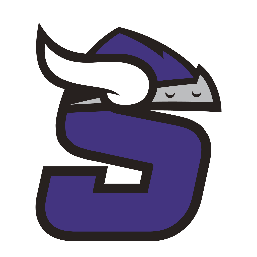 JH Supply List3 boxes of KleenixPencilsBlue/Black PensRed PensFoldersNotebooksComposition Notebook for 6th and 7th grade ScienceCalculator (Scientific is best)Colored Pencils, Markers, or CrayonsScissorsRulerProtractorDry Erase MarkersHeadphones or earbudsHS Supply List3 boxes of KleenixPencilsBlue/Black PensRed PensNotebooksFoldersScientific Calculator for all Math StudentsRulerCompass Colored Pencils, Markers, or CrayonsScissorsDry Erase Markers (those in Mrs. Erickson’s Math Classes)Compass and Protractor for Geometry Class Only